附件中国煤炭机械工业优质品牌产品申报表产  品  名  称：__________________________________________规  格  型  号：__________________________________________企  业  名  称：__________________________________________企 业 所 在 地：_________________________________________营业执照注册地：_______________________________________填  报  日  期：__________________________________________中国煤炭机械工业协会 2020年4月26日告   知   书一、中国煤炭机械工业优质品牌产品评价工作坚持企业自愿申请原则；坚持科学、公正、公平、公开原则；坚持不收取企业费用的原则。中国煤炭机械工业优质品牌产品的有效期三年。二、中国煤炭机械工业优质品牌产品评价将对申报企业的基本情况和评价的结果向社会进行公示，接受社会监督。三、中国煤炭机械工业优质品牌产品评价主要包括五个方面，即：质量评价、发展评价、市场评价、效益评价和诚信评价。评价考核企业近三年的业绩及申报产品的实物质量水平。四、在申报中国煤炭机械工业优质品牌产品过程中，企业须恪守以下原则：1.诚实守信，如实填写申报材料，保证申报数据的真实可靠。2.自觉遵守公平、公正原则，不得影响评价工作正常开展。3.若荣获中国煤炭机械工业优质品牌产品称号，保证自觉维护和保护中国煤炭机械工业优质品牌产品的荣誉，更加严格地承担和履行产品质量安全责任及企业社会责任，持续改进产品质量和服务质量，诚信经营。五、中国煤炭机械工业优质品牌产品评价是对申报企业过去三年经营业绩的肯定，不对企业今后发展提供任何担保，不为企业承担任何法律责任。本人已认真阅读并理解上述条款，并承诺在申报过程中严格遵守。企业名称：（公章） ___________________企业法人代表签字：____________________                        日                        期：                 年      月     日申报材料填写及制作说明一、基本版式要求（一）一个产品对应一份申报材料，申报表与证实材料装订在一起。所有申报材料统一使用标准A4 纸张（210mm×297mm），双面打印。申报表不另制作封面及封底，不采用硬皮材质，沿长边装订。（二）材料内容采用四号字体，页码用阿拉伯数字（四号字体）连续编页，位于页脚的外侧。 （三）提供的有关证明材料复印件或图形扫描件, 请在保证内容清楚的前提下紧凑排版,建议两份证书占用一页。二、填写要求（一）字迹清楚，一律采用打印。申报表按照目录顺序装订。（二）封面编号由中国煤炭机械工业协会综合部填写。（三）企业名称应与营业执照名称、公章相一致，产品名称应与营业执照经营范围内的名称一致，申报产品与执行标准相对应。（四）每份申报表只填写一个注册商标的单种类产品（含系列产品）。系列产品必须列出所有规格型号或范围，并且所有申报产品批量生产达到3年以上。（五）以总公司名义申报的，可以包含子公司或分公司以及委托加工贴牌产品的有关指标，但申报企业必须在表3中予以具体填报。（六）申报企业应认真填写相关表格，确保填报信息属实。（七）申报企业必须提供以下资料（有效版本的影印件或复印件）：1.证明材料（1）申报产品、申报产品生产线及企业全貌照片（七寸彩色）；（2）申报产品所对应的标准封面、首页（前言）及主要参数页复印件；（3）申报产品获得专利的，提供产品专利证书复印件；（4）申报产品的商标注册证书复印件；（5）企业所在地税务部门出具的纳税额证明原件；（6）企业所在地统计部门出具的统计证明原件；（7）企业所在地出具的信用证明原件；（8）企业所在地出具的环保证明原件；（9）会计师事务所出具的企业资产负债表、损益表、现金流量表等财务报表复印件（只需提供申报前一年度的，加盖企业鲜章）；（10）最近三年法定质量检测机构出具的产品质量监督抽查检验报告或第三方机构出具的委托检验报告复印件（加盖企业鲜章）；（11）市级及以上科技部门的新产品证书复印件（加盖企业鲜章）；（12）企业应提供近两年内有效的申报产品第三方满意度调查报告。2.指标解释：（1）产品年销售利税率（%）=（利润总额＋税金总额）/年销售额；（2）总资产贡献率（%）＝（利润总额+税金总额+利息支出）/平均资产总额×100%；（3）新产品产值率（%）＝当年新产品产值/当年工业总产值×100%；（4）研发费用率=同期研发投入费用总额/同期销售收入总额。目    录申报中国煤炭机械工业优质品牌产品综述表1-企业及申报产品综合情况表表2-申报产品质量综合情况表注：标准文本、检验报告、检验专职人员证书、申报产品主要生产设备及主要检验设备台账及相关证书作为证明材料附后。表3-申报产品发展及市场诚信综合情况表注：获奖证书、专利证书等相关资料作为证明材料附后。表4-企业及申报产品经济指标综合表注：会计师事务所出具的相关证明表附后表5-税务证明注：此证明须由县级及以上相关部门出具。表6-质监部门证明注：此证明须由县级及以上相关部门出具。表7-工商部门证明注：此证明须由县级及以上相关部门出具。表8-环保部门证明注：此证明须由县级及以上相关部门出具。表9-安监部门证明注：此证明须由县级及以上相关部门出具。表10-企业慈善公益捐款汇总表   注： 1. 企业捐款要提交正规的非税收入收款收据复印件。            2.企业捐助实物的可以凭捐助证明，按市场价折合成金额，并做出说明。            3.证明材料见第（   ）页。其他证明材料（原件、复印件或扫描件）申报表项目名称有/否 第几页一、申报中国煤炭机械工业优质品牌产品综述第   页二、表1-企业及申报产品综合情况表第   页三、表2-企业申报产品质量综合情况表第   页四、表3-申报产品发展及市场诚信综合情况表第   页五、表4-企业及申报产品经济指标综合表第   页六、表5-申报中国煤炭机械工业优质品牌产品税务证明第   页七、表6-申报中国煤炭机械工业优质品牌产品质监部门证明第   页八、表7-申报中国煤炭机械工业优质品牌产品工商部门证明第   页九、表8-申报中国煤炭机械工业优质品牌产品环保部门证明第   页十、表9-申报中国煤炭机械工业优质品牌产品安监部门证明第   页十一、表10-申报中国煤炭机械工业优质品牌产品企业社会公益捐款汇总表第   页其它证明材料其它证明材料其它证明材料1．申报产品，申报产品生产线及企业全貌的照片（七寸彩色） 第   页2．企业营业执照及注册商标证书复印件第   页3．其他基本证书复印件（包括：3C认证证书、生产许可证证书、计量器具许可证证书、出口质量许可证证书等）第   页4 ．获各类质量体系认证和环境体系认证等证书复印件第   页5．申报产品执行标准文本首页及主要参数页复印件及企业内控标准文本复印件（若有2个以上的标准文本，请一并全部附上）第   页6． 申报产品近三年的检验报告复印件（法定检验机构出具的全项目检测合格报告或型式试验合格报告）第   页7．申报产品主要生产设备和主要检验设备台账复印件第   页8．企业质量专业职业资格证书复印件第   页9．获质量管理奖励（含QC小组活动）复印件第   页10．需要进行环评的产品的环评报告批复复印件第   页11．需要进行安全评价的产品的安全评价报告批复复印件第   页12．获节能产品认证证书复印件第   页13．企业建立技术中心、工程研究中心、重点实验室或博士后流动站的证明复印件第   页14．国家、省（区、市）、行业级企业技术中心等认定证书复印件第   页15．新产品证书复印件第   页16．国家、省（区、市）、行业级科技进步奖证书复印件第   页17．企业参加团体、行业、国家以及国际标准制修订的证明复印件第   页18．各类专利证书及清单  第   页19．有测评资质的第三方中介机构出具的用户满意度调查报告第   页20．企业售后服务网点建设、“三包”情况以及对消费者意见的处理情况的说明材料第   页21．会计师事务所或企业财务部门出具的有关报表（资产负债表、损益表、现金流量表等报表）复印件第   页22．提供最近一年企业管理评审的资料（含体系外审结论、检测人员资质证书、培训计划及培训记录、工艺技术文件、考核制度、设备养护记录、质量活动开展记录等）第   页23．其他证明材料（参与制修订标准文件、各类奖励荣誉等）第   页一、企业基本情况二、产品基本情况及用途三、企业经营规划四、产品开发情况企业基本情况企 业 名 称企业基本情况办 公 地 址企业基本情况生 产 地 址企业基本情况分厂地址及名称企业基本情况企业法人代表联系电话企业基本情况分管领导人联系电话企业基本情况经办人联系电话（手机、传真及邮箱）企业基本情况邮  编企业网站企业基本情况企业类型（国、私企）企业注册资金   (万元)企业基本情况企业从业人数（人）生产场地总规模（㎡)申报产品基本情况申报产品名称申报产品基本情况申报产品规格型号申报产品基本情况申报产品行业分类申报产品投产日期申报产品基本情况申报产品注册商标名称（图形）申报产品商标注册地申报产品基本情况申报产品商标注册时间申报产品商标有效期申报产品基本情况申报产品是否属于许可证、3C等强制认证产品认证类型及证书编号申报产品基本情况申报产品是否通过ISO9001及其他认证认证类型及证书编号申报产品基本情况认证机构名称是否属于复评产品质量综合指标执行标准申报产品执行标准名称及编号（采用多个标准请全部列举）质量综合指标执行标准标准水平等级质量综合指标申报产品生产及检验能力申报产品主要生产设备名称及数量质量综合指标申报产品生产及检验能力申报产品主要检验设备名称级数量质量综合指标申报产品生产及检验能力检验专职人员数量及职称质量综合指标申报产品生产及检验能力申报产品有否出厂检验记录质量综合指标质量活动是否开展质量相关活动质量综合指标质量活动开展活动类型    卓越绩效□  5S□  精益生产□  六西格玛□     QC小组□   其他：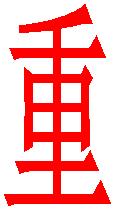 质量综合指标质量活动开展质量活动名称发展评价综合指标产业导向申报产品类型环保□  节能□  新型材料□国家鼓励类□  均不是□环保□  节能□  新型材料□国家鼓励类□  均不是□发展评价综合指标产品开发能力是否建立技术或产品研发中心        是□   否 □是□   否 □发展评价综合指标产品开发能力技术或产品研发中心类型发展评价综合指标技术研发投入企业研发费用投入及占销售比重（3年累计）（万元）%发展评价综合指标技术研发投入申报产品研发费用投入及占企业研发经费的比重（3年累计）（万元）%发展评价综合指标新产品企业新产品产值及产值率（万元）%发展评价综合指标技术情况科技进步情况（3年内获奖情况）发展评价综合指标技术情况参与标准制、修订情况（有效标准）发展评价综合指标知识产权情况申报产品有否发明专利有□    否□有□    否□发展评价综合指标知识产权情况申报产品专利类型及个数（专利类型及个数，证明材料在第X页）（专利类型及个数，证明材料在第X页）发展评价综合指标知识产权情况企业获得专利类型及个数（专利类型及个数，证明材料在第X页）（专利类型及个数，证明材料在第X页）市场及诚信调查市场调查申报产品全国市场占有率（企业自查）            %            %市场及诚信调查市场调查申报产品在全国和全市同行业中销售排名（企业自查）市场及诚信调查市场调查申报产品用户满意度（调查表）           %           %市场及诚信调查市场调查是否建立售后服务和消费者(用户)投诉处理制度（企业自查）是□    否 □是□    否 □市场及诚信调查市场调查顾客投诉处理满意率（企业自查）          %          %市场及诚信调查市场调查售后服务网点覆盖面市场及诚信调查诚信调查企业有无工商行政管理部门提供的诚信证明市场及诚信调查诚信调查企业有无服务投诉有□    否□有□    否□市场及诚信调查诚信调查企业有无制假造假投诉有□    否□有□    否□市场及诚信调查诚信调查企业有无拖欠工资行为有□    否□有□    否□经济指标经济指标经济指标经济指标2017年2017年2018年2019年企业经济指标企业经济指标企业资产总额（万元）企业资产总额（万元）企业经济指标企业经济指标企业总资产贡献率企业总资产贡献率%%%%企业经济指标企业经济指标工业总产值（万元）工业总产值（万元）企业经济指标企业经济指标工业增加值（万元）工业增加值（万元）企业经济指标企业经济指标企业销售收入（万元）企业销售收入（万元）企业经济指标企业经济指标企业利税总额（万元）企业利税总额（万元）企业经济指标企业经济指标企业纳税总额（万元）企业纳税总额（万元）企业经济指标企业经济指标企业出口总额（万元）企业出口总额（万元）企业经济指标企业经济指标企业新产品产值（万元）企业新产品产值（万元）企业经济指标企业经济指标企业贴牌产品产值(万元)企业贴牌产品产值(万元)企业经济指标企业经济指标企业研发经费(万元)企业研发经费(万元)企业经济指标企业经济指标企业贴牌产品出口额(万元)企业贴牌产品出口额(万元)申报产品经济指标产地1厂名厂址申报产品经济指标产地1申报产品产量(单位)申报产品产量(单位)申报产品经济指标产地1申报产品产值(万元)申报产品产值(万元)申报产品经济指标产地1申报产品销售额（万元）申报产品销售额（万元）申报产品经济指标产地1申报产品利税总额（万元）申报产品利税总额（万元）申报产品经济指标产地1申报产品纳税总额（万元）申报产品纳税总额（万元）申报产品经济指标产地1申报产品研发经费(万元)申报产品研发经费(万元)申报产品经济指标产地1申报产品出口总额（万元）申报产品出口总额（万元）申报产品经济指标产地2厂名厂址申报产品经济指标产地2申报产品产量(单位)申报产品产量(单位)申报产品经济指标产地2申报产品产值(万元)申报产品产值(万元)申报产品经济指标产地2申报产品销售额（万元）申报产品销售额（万元）申报产品经济指标产地2申报产品利税总额（万元）申报产品利税总额（万元）申报产品经济指标产地2申报产品纳税总额（万元）申报产品纳税总额（万元）申报产品经济指标产地2申报产品研发经费(万元)申报产品研发经费(万元)申报产品经济指标产地2申报产品出口总额（万元）申报产品出口总额（万元）纳税企业名称（盖章）       （盖章）       （盖章）       （盖章）纳税人识别号企业地址产品名称商标     指标年份企业实缴税总额（万元）申报产品实缴税总额（万元）申报产品实缴税总额（万元）2017年2018年2019年税务意见以上数据真实有效，特此证明。                  证明单位（盖章）                    年    月    日以上数据真实有效，特此证明。                  证明单位（盖章）                    年    月    日以上数据真实有效，特此证明。                  证明单位（盖章）                    年    月    日企业名称        （盖章）企业地址质监部门意见近3年内，申报产品实物质量状况良好，近3年监督抽查无不合格报告，用户对申报产品无质量投诉、申报企业质量管理状况良好，综合评价高。特此证明。（或按相关部门规定格式出具证明）                         证明单位（盖章）                        年    月    日企业名称           （盖章）企业地址工商行政管理部门意见近3年内，申报产品在行政执法范围内无事故及投诉，产品质量稳定，企业诚信度高。特此证明。（或按相关部门规定格式出具证明）                         证明单位（盖章）                        年    月    日企业名称（盖章）企业地址环保部门意见近3年内，申报产品在行政执法范围内无环境事故及投诉，企业排污及环境处理均达到要求。特此证明（或按相关部门规定格式出具证明）                证明单位（盖章）                    年    月    日企业名称（盖章）企业地址安监部门意见近3年内，申报产品在行政执法范围内无安全事故及投诉，企业安全生产及安监工作均达到要求。特此证明（或按相关部门规定格式出具证明） 证明单位（盖章）企业名称（盖章）（盖章）（盖章）企业地址     指标年份慈善公益捐款额（万元）捐款说明（时间、事由等）受理捐款单位2015年2016年2017年          